Week 6English comprehension – Year 1 & 2Lewis Hamilton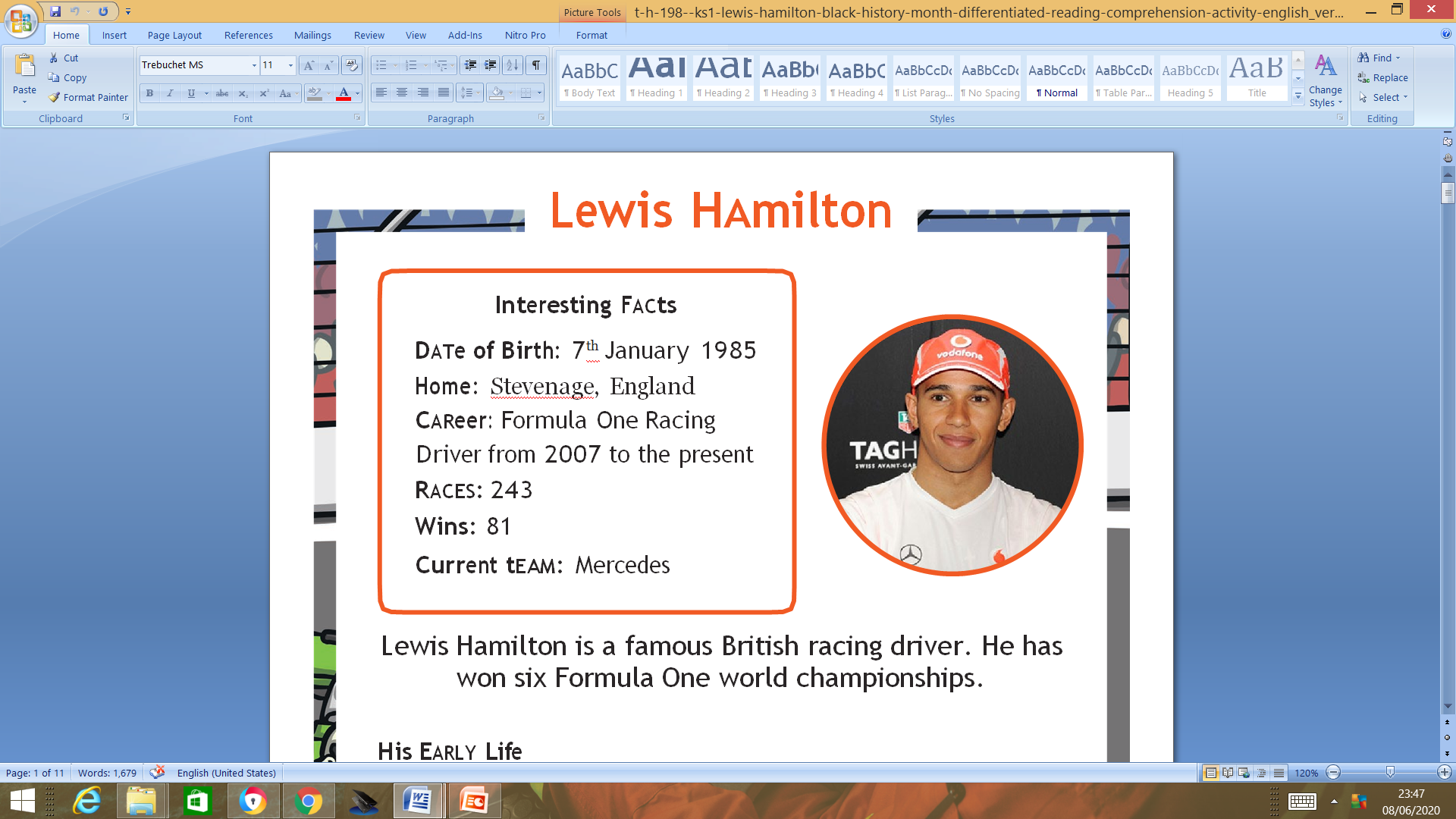 Interesting FactsDate of Birth: 7th January 1985Home: Stevenage, England Career: Formula One Racing Driver from 2007 to the presentRaces: 243Wins: 81Current team: MercedesLewis Hamilton is a famous British racing driver. He has won six Formula One world championships.His Early LifeWhen he was six, his father bought him a radio-controlled car. He raced it against adults and he won many races. Later, he raced in go-karts. He became the Karting World Number One when he was only fifteen.Formula OneHamilton joined Formula One (F1) when he was 21. He finished third in his first ever race. In 2008, he won the F1 World Championship. He was the first black driver to win it.In 2013, he moved to a new team. He went to Mercedes to partner with another driver called Nico Rosberg. They used to race go-karts together.Lewis Hamilton has won more championships than any other British driver. He is still racing in 2019.QuestionsHow many Formula One world championships has Lewis Hamilton won? Tick one.five one sixWhich toy did his father buy him? Tick one.a go-kart a radioa radio-controlled carWhat is Lewis Hamilton’s current racing team? Tick one.StevenageMercedesF1 World ChampionWhat happened to Lewis Hamilton in 2008? Tick one.He	became	the	first	ever	black	driver	to	win	the	F1	World Championship.He moved to a new team. He joined F1.How did Lewis Hamilton know Nico Rosberg? Tick one.They went to the same school.They raced go-karts when they were young. They were both born in Stevenage.